 Central California Environmental Justice Network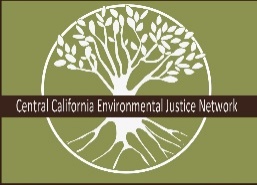 Kern Environmental Enforcement Network (KEEN) Task Force MeetingTuesday, May 2nd, 2017, 1:00-3:30pm
Welcome & IntroductionsSee attendance list for all participants- please sign inOngoing ReportsSee attached meeting notesNew ReportsA. Illegal Dumping – Arvin road. (Arvin City) B. Pesticides Drift (Cabbage Harvesters) S. Kern. (Kern Ag) C. FLIR Tour: Sun Mountain Oil & Gas leaking tanks – Arvin. (Air District) D. PCR – Nelson Ct- Leaking oil barrels. (DOGGR) Closed Reports:Partners’ Presentations/Updates  N/APublic AnnouncementsOpenMeeting AdjournNext Meeting: Tuesday, June 6th, 2017 (1:00 – 3:30pm)Previous Issues—Follow up: ReportsCommunity Recycling & Resource Recovery/ Recology Facility– No updates. No one from CRPE attended the meeting, nor sent email updates. CCEJN will follow up with them.Brown # Bryant holes in the pavement in Arvin—Sergio Chavez (DTSC) was present at the meeting, while he didn’t have any comments on the holes in the pavement, he reported the following: In late January, DTSC and EPA have finalized the Sixth Amendment to the State Superfund Contract to add the cost for the relocation and decommission of CW1. Approval is pending from DTSC’s contracts office and from California Department of General Services. On January 26, a draft of the final version of the Programmatic Conditions to EPA’s Cooperative Agreement with Arvin Community Service District for CW-1 grant award has been sent to the District for review and comments. EPA and DTSC are expecting the District’s comments on Feb. 9. DTSC contractors will perform cap repairs on February 2 at the site. The repair work has been repeatedly delayed due to the winter rain.Arvin Pipeline Leak- data from air monitors – Nayamin explained that to further the monitoring work that CCEJN has done in the community of Arvin, a new project is being launched that will install 6 monitors in different locations of Arvin. Monitors are being calibrated with the ARB & SJVAPCD monitors and locations for the monitors are being secured. Information collected through the monitors will be accessible real-time from a special website. More information about this project will be presented as the project progresses.Wastewater Ponds Polluting air and Groundwater– No update on this reportPile of contaminated dirt from Oil tanks in Arvin– We are awaiting a call back/email from Josh Mahoney on the update of this report. Toxic Plume in Delano- DTSC– Sergio Chavez (DTSC) reported that the latest status is that the contractor (ERRG) is conducting sub-slab depressurization at several sites in the area and will be drilling and conducting a soil vapor extraction pilot test in anticipation of designing a full scale SVE system for the area.Carrot packing effecting residents – No update on this report. Victoria Villa (ARB) suggested asking if posting Idling Signs is an option at this facility. She also recommended submitting a SEP idea.Robo Plumbing illegal sewage dumping and exposure not reported – Reported and forwarded to Kern County Environment Health. 